АДМИНИСТРАЦИЯ МУНИЦИПАЛЬНОГО ОБРАЗОВАНИЯ «ЯРЦЕВСКИЙ РАЙОН» СМОЛЕНСКОЙ ОБЛАСТИП О С Т А Н О В Л Е Н И ЕОт28.12.2020  №  1575В соответствии с постановлением Администрации муниципального образования «Ярцевский район» Смоленской области от 06.10.2020 № 1160 «Об утверждении Порядка разработки и реализации муниципальных программ, Порядка проведения оценки эффективности реализации муниципальных программ и создании комиссии» Администрация муниципального образования «Ярцевский район» Смоленской области п о с т а н о в л я е т:	1.	Внести в постановление Администрации муниципального образования «Ярцевский район» Смоленской области от 17.12.2018 № 1545 «Об утверждении муниципальной программы «Создание условий для эффективного и ответственного управления муниципальными финансами» на 2019 - 2023 годы  (в редакции постановлений Администрации муниципального образования «Ярцевский район» Смоленской области от 25.10.2019 №1409; от 18.12.2019 №1726; от 27.12.2019 №1792; от 04.09.2020 №1046; от 26.11.2020 №1386; от 26.12.2020 №1543) следующие изменение:По тексту постановления и муниципальной программы слова «на 2019-2022 годы» заменить словами «на 2019-2023 годы».Изложить муниципальную программу «Создание условий для эффективного и ответственного управления муниципальными финансами» в новой редакции (прилагается).2. 	Настоящее постановление вступает в силу с 01 января 2021 года.3. 	Опубликовать данное постановление в газете «Вести Привопья» и разместить на официальном сайте Администрации муниципального образования «Ярцевский район» Смоленской области (yarcevo.admin-smolensk.ru).4. 	Контроль за исполнением настоящего постановления возложить на начальника Финансового управления Администрации муниципального образования «Ярцевский район» Смоленской области Л.Г.Ярощук.Глава муниципального образования«Ярцевский район» Смоленской области				В.С. МакаровПАСПОРТмуниципальной программы «Создание условий для эффективного и ответственного управления муниципальными финансами»на 2019 – 2023 годыОбщая характеристика социально-экономической сферы реализации муниципальной программы.Межбюджетные отношения с органами местного самоуправления поселений на территории  муниципального образования «Ярцевский район» Смоленской области сформированы в рамках требований Бюджетного кодекса Российской Федерации, Федерального закона «Об общих принципах организации местного самоуправления в Российской Федерации», областного закона «О межбюджетных отношениях в Смоленской области», Постановления Администрации муниципального образования «Ярцевский район» Смоленской области «Об утверждении Методики распределения дотаций на выравнивание бюджетной обеспеченности поселений из бюджета муниципального образования «Ярцевский район» Смоленской области», решение Ярцевского районного Совета депутатов «Об утверждении Порядка предоставления иных межбюджетных трансфертов из бюджета муниципального образования «Ярцевский район» Смоленской области».Межбюджетные отношения являются одной из ключевых сфер взаимоотношений между органами местного самоуправления муниципального образования «Ярцевский район» Смоленской области и органами местного самоуправления поселений. Они должны быть направлены на стимулирование органов местного самоуправления поселений к укреплению и развитию собственной доходной базы.Подход к формированию и распределению финансовой помощи из бюджета района на выравнивание бюджетной обеспеченности поселений направлен на открытость и прозрачность бюджетного процесса. Решение задачи по выравниванию бюджетной обеспеченности поселений и поддержке мер по обеспечению сбалансированности бюджетов поселений программно-целевым методом в рамках муниципальной программы будет направлено на достижение цели - создание условий для эффективного исполнения полномочий органов местного самоуправления.Управление финансами муниципального образования «Ярцевский район» Смоленской области в предыдущие годы осуществлялось путем:- организации бюджетного планирования исходя из принципа безусловного исполнения действующих обязательств, оценки объемов принимаемых обязательств с учетом ресурсных возможностей бюджета муниципального образования «Ярцевский район» Смоленской области;- осуществление перехода от годового к среднесрочному формированию бюджетов муниципального образования «Ярцевский район» Смоленской области и поселений на трехлетний период;- утверждения методики распределения дотаций из бюджета района на выравнивание бюджетной обеспеченности поселений, основанной на объективных критериях оценки бюджетной обеспеченности и налогового потенциала поселений.Однако сохраняется риск возникновения просроченной кредиторской задолженности в поселениях.Неравномерность распределения налоговой базы по бюджетам поселений и существенные различия в потребности на осуществление расходных обязательств обуславливают существенные диспропорции в бюджетной обеспеченности  поселений.Создание условий для эффективного и ответственного управления муниципальными финансами, повышение устойчивости бюджетов, а также сокращение разрыва в уровнях бюджетных возможностей являются обязательными условиями, необходимыми для решения поставленных задач.Данная ситуация требует определенных действий по созданию равных финансовых возможностей для органов местного самоуправления поселений по эффективному осуществлению ими полномочий по решению вопросов местного значения.В целях укрепления финансовой самостоятельности, повышения эффективности финансовых взаимоотношений с поселениями необходимо продолжить работу по созданию условий для эффективного исполнения полномочий органов местного самоуправления.Решение этой задачи позволяет повысить эффективность финансовых взаимоотношениях с поселениями.Основными проблемами в сфере реализации муниципальной программы являются:- повышение рисков несбалансированности бюджета муниципального образования «Ярцевский район» Смоленской области и бюджетов поселений;- возникновение просроченной кредиторской задолженности в муниципальном образовании «Ярцевский район» Смоленской области и поселениях;- нарушения бюджетного законодательства Российской Федерации;- внесение федеральными законами изменений, приводящих к увеличению расходов и (или) снижению доходов бюджетов.Таким образом, предоставление межбюджетных трансфертов являются неотъемлемой частью политики.Цели, целевые показатели, описание ожидаемых конечных результатов, сроков и этапов реализации муниципальной программы.Приоритетами политики в сфере управления муниципальными финансами являются:- совершенствование межбюджетных отношений;- создание условий для устойчивого исполнения бюджетов поселений.Целью муниципальной программы является создание условий для эффективного исполнения полномочий органов местного самоуправления Ярцевского района Смоленской области, повышение качества управления муниципальными финансами.Для достижения поставленной цели необходимо выполнение следующих задач:- выравнивание бюджетной обеспеченности  поселений;- соблюдение поселениями требований Бюджетного кодекса Российской Федерации.Сведения о целевых показателях реализации муниципальной программы представлены в приложении № 1 к муниципальной программе.Ожидаемыми результатами реализации муниципальной программы являются:- соблюдение требований бюджетного законодательства Российской Федерации;- отсутствие просроченной кредиторской задолженности;- рост доли расходов бюджетов поселений, формируемых в рамках муниципальных программ.Настоящая муниципальная программа будет реализоваться в 2019-2023 годах. Обобщенная характеристика подпрограмм, основных мероприятий, входящих в состав муниципальной программы.Муниципальная программа не содержит подпрограмм.Основные мероприятия муниципальной программы направлены на достижение цели муниципальной программы: выравнивание бюджетной обеспеченности поселений.1. Основное мероприятие «Выравнивание бюджетной обеспеченности поселений муниципального образования «Ярцевский район» Смоленской области». Данное мероприятие включает в себя определение общего объема и распределение дотаций в соответствии с Постановлением Администрации муниципального образования «Ярцевский район» Смоленской области от 14.11.2012 №1769 «Об утверждении Методики распределения дотаций на выравнивание бюджетной обеспеченности поселений из бюджета муниципального образования «Ярцевский район» Смоленской области» (в редакции постановлений Администрации муниципального образования «Ярцевский район» Смоленской области от  04.12.2017 №1734, от  05.11.2019 № 1449, от 19.11.2020 №1367), решением Ярцевского районного Совета депутатов от 23.06.2015 № 42 «Об утверждении Порядка предоставления дотаций на выравнивание бюджетной обеспеченности поселений, входящих в состав муниципального образования «Ярцевский район» Смоленской области, из бюджета муниципального образования «Ярцевский район» Смоленской области в редакции решения Ярцевского районного Совета депутатов от 18.12.2019 №88). В рамках данного мероприятия предусматривается распределение дотации за счет:- субвенции на осуществление полномочий органов государственной власти Смоленской области по расчету и предоставлению дотаций бюджетам городских, сельских поселений за счет средств областного бюджета;- собственных доходов бюджета муниципального образования «Ярцевский район» Смоленской области и источников финансирования дефицита бюджета муниципального образования «Ярцевский район» Смоленской области, направляемых на формирование дотаций. 2. Основное мероприятие «Осуществление мер по обеспечению сбалансированности бюджетов поселений Ярцевского района Смоленской области». Данное мероприятие включает в себя выделение иных межбюджетных трансфертов на поддержку мер по обеспечению сбалансированности бюджетов поселений за счет средств бюджета муниципального образования «Ярцевский район» Смоленской области, в соответствии с решением Ярцевского районного Совета депутатов от 28.11.2012 № 101 «Об утверждении Порядка предоставления иных межбюджетных трансфертов из бюджета муниципального образования «Ярцевский район» Смоленской области» (в редакции решения Ярцевского районного Совета депутатов от 25.03.2020 №32).3. Основное мероприятие «Оценка качества управления муниципальными финансами». Данное мероприятие направлено на создание условий для повышения качества управления муниципальными финансами, сокращение (отсутствие) просроченной кредиторской задолженности муниципальных образований, создание стимулов к улучшению качества управления бюджетным процессом, внедрение передовых технологий управления бюджетным процессом, соблюдение требований бюджетного законодательства Российской Федерации. План реализации муниципальной программы представлен в приложении № 2 к муниципальной программе.Обоснование ресурсного обеспечения муниципальной программы.Реализация мероприятий муниципальной программы будет осуществляться за счет средств областного бюджета и бюджета муниципального образования «Ярцевский район» Смоленской области.Обоснование планируемых объемов ресурсов на реализацию муниципальной программы  заключается в создании условий для эффективного и ответственного управления муниципальными финансами и включает в себя: дотации на выравнивание бюджетной обеспеченности поселений и иных межбюджетных трансфертов на поддержку мер по обеспечению сбалансированности бюджетов поселений за счет средств бюджета района; дотаций на выравнивание бюджетной обеспеченности поселений за счет субвенций из областного бюджета. Объем финансового обеспечения реализации муниципальной программы за весь период ее реализации составляет 179 705 300,00 рублей в том числе:		- в 2019 году – 37 859 200,00 рублей из них:	- за счет средств областного бюджета составляет 37 382 100,00 рублей;- за счет средств бюджета муниципального образования «Ярцевский район» Смоленской области составляет 477 100,00 рублей;- в 2020 году – 38 278 100,00 рублей из них:	- за счет средств областного бюджета составляет 4 768 100,00 рублей;- за счет средств бюджета муниципального образования «Ярцевский район» Смоленской области составляет 33 510 000,00 рублей.- в 2021 году – 37 243 000,00 рублей из них:	- за счет средств областного бюджета составляет 5 003 000,00 рублей»;- за счет средств бюджета муниципального образования «Ярцевский район» Смоленской области составляет 32 240 000,00 рублей.- в 2022году – 36 003 100,00 рублей из них:	- за счет средств областного бюджета составляет 4 328 900,00 рублей»;- за счет средств бюджета муниципального образования «Ярцевский район» Смоленской области составляет 31 674 200,00 рублей;- в 2023 году – 30 321 900,00 рублей из них:	- за счет средств областного бюджета составляет 4 329 200,00 рублей»;- за счет средств бюджета муниципального образования «Ярцевский район» Смоленской области составляет 25 992 700,00 рублей.5. Основные меры правового регулирования в сфере реализации муниципальной программы.Правовое регулирование в сфере реализации муниципальной программы осуществляется в соответствии с:- Бюджетным кодексом Российской Федерации;- Федеральным законом от 06.10.2003 № 131-ФЗ «Об общих принципах организации местного самоуправления в Российской Федерации»;- областным законом от 29.09.2005 № 87-з «О межбюджетных отношениях в Смоленской области» (в редакции областного закона от 29.10.2020 №136-з);- Уставом муниципального образования «Ярцевский район» Смоленской области;- Постановлением Администрации муниципального образования «Ярцевский район» Смоленской области от 14.11.2012 №1769 «Об утверждении Методики распределения дотаций на выравнивание бюджетной обеспеченности поселений из бюджета муниципального образования «Ярцевский район» Смоленской области (в редакции постановлений Администрации муниципального образования «Ярцевский район» Смоленской области от 04.12.2017 №1734, от 05.11.2019 № 1449, от 19.11.2020 №1376);- решением Ярцевского районного Совета депутатов от 23.06.2015 № 42 «Об утверждении Порядка предоставления дотаций на выравнивание бюджетной обеспеченности поселений, входящих в состав муниципального образования «Ярцевский район» Смоленской области, из бюджета муниципального образования «Ярцевский район» Смоленской области» (в редакции решения Ярцевского районного Совета депутатов от 18.12.2019 №88);- решением  Ярцевского районного Совета депутатов от 28.11.2012 № 101 «Об утверждении Порядка предоставления иных межбюджетных трансфертов из бюджета муниципального образования «Ярцевский район» Смоленской области» (в редакции решения Ярцевского районного Совета депутатов от 25.03.2020 №32).Обобщенная характеристика мер правового регулирования заключается в подготовке проекта решения о бюджете на очередной финансовый год и плановый период, о внесении изменений в указанное решение в случаях и порядке, установленных бюджетным законодательством Российской Федерации.Применение мер регулирования в сфере реализации муниципальной программы.Мерой регулирования в сфере реализации муниципальной программы является предоставление бюджетам поселений дотаций на выравнивание бюджетной обеспеченности.Применение указанных мер в сфере реализации муниципальной программы направлено на укрепление финансовых возможностей органов местного самоуправления по решению вопросов местного значения.На реализацию муниципальной программы может оказать значительное влияние:- перераспределение без соответствующих финансовых ресурсов расходных полномочий между органами местного самоуправления муниципального образования «Ярцевский район» Смоленской области и поселений;- сокращение доходной базы бюджета муниципального образования «Ярцевский район» Смоленской области, в связи с сокращением числа налогоплательщиков;- неисполнение расходных обязательств бюджета муниципального образования «Ярцевский район» Смоленской области.В целях управления указанными рисками в процессе реализации муниципальной программы предусматривается проведение анализа проектов нормативных правовых актов.В процессе реализации муниципальной программы допускается корректировка целевых показателей ее реализации.ЦЕЛЕВЫЕ ПОКАЗАТЕЛИреализации муниципальной программы«Создание условий для эффективного и ответственного управления муниципальными финансами» на 2019 - 2023 годыПЛАНреализации муниципальной программы  «Создание условий для эффективного и ответственного управления муниципальными финансами» на 2019-2023 годы О внесении изменений в постановление Администрации муниципального образования «Ярцевский район» Смоленской области от 17.12.2018 № 1545Администратор муниципальной программыАдминистрация муниципального образования «Ярцевский район» Смоленской области, в лице Финансового управления Администрации муниципального образования «Ярцевский район» Смоленской областиИсполнители подпрограммы, основных мероприятий муниципальной программыФинансовое управление Наименование подпрограммы, основных мероприятий муниципальной программыОсновные мероприятия:- выравнивание уровня бюджетной обеспеченности поселений Ярцевского района Смоленской области;-  поддержка мер по обеспечению сбалансированности бюджетов поселений;- оценка качества управления муниципальными финансамиЦель муниципальной программыСоздание условий для эффективного исполнения полномочий органов местного самоуправления Ярцевского района Смоленской области, повышение качества управления муниципальными финансами Целевые показатели реализации муниципальной программы - отсутствие просроченной кредиторской задолженности в поселениях Ярцевского района Смоленской области;- отсутствие в поселениях нарушения бюджетного законодательства Российской Федерации;- увеличение доли расходов бюджетов поселений, формируемых в рамках муниципальных программСроки (этапы) реализации муниципальной программы2019-2023 годыОбъемы ассигнований муниципальной программы (по годам реализации и в разрезе источников финансирования)Общий объем ассигнований муниципальной программы составляет 179 705 300,00 рублей, в том числе по годам реализации:- 2019 год – 37 859 200,00 рублей;- 2020 год – 38 278 100,00 рублей;- 2021 год – 37 243 000,00 рублей;- 2022 год – 36 003 100,00 рублей;- 2023 год – 30 321 900,00 рублей;в том числе по источникам финансирования:2019 год:- областной бюджет – 37 382 100,00 рублей; - бюджет муниципального образования «Ярцевский район» Смоленской области – 477 100,00 рублей; 2020 год:- областной бюджет – 4 768 100,00 рублей; - бюджет муниципального образования «Ярцевский район» Смоленской области – 33 510 000,00 рублей; 2021 год:- областной бюджет – 5 003 000,00 рублей; - бюджет муниципального образования «Ярцевский район» Смоленской области –  32 240 000,00 рублей;2022 год:- областной бюджет – 4 328 900,00 рублей; - бюджет муниципального образования «Ярцевский район» Смоленской области – 31 674 200,00 рублей;2023 год:- областной бюджет – 4 329 200,00 рублей; - бюджет муниципального образования «Ярцевский район» Смоленской области – 25 992 700,00 рублей;Ожидаемые результаты реализации муниципальной программы- повышение прозрачности процедур предоставления финансовой помощи бюджетам поселений;- соблюдение требований бюджетного законодательства Российской Федерации органами местного самоуправления поселений;- отсутствие просроченной кредиторской задолженности  в сельских поселениях;- рост доли расходов бюджетов поселений, формируемых в рамках муниципальных программ                          Приложение № 1к муниципальной программе «Создание условий для эффективного и ответственного управления муниципальными финансами»на 2019 - 2023 годы№ п/пНаименование  подпрограммы и показателяЕдиница измеренияБазовые значения показателей за два года до начало реализации муниципальной программыБазовое значение показателей за год до начало реализации муниципальной программыПланируемые значения показателей (на очередной финансовый год и плановый период)Планируемые значения показателей (на очередной финансовый год и плановый период)Планируемые значения показателей (на очередной финансовый год и плановый период)№ п/пНаименование  подпрограммы и показателяЕдиница измеренияБазовые значения показателей за два года до начало реализации муниципальной программыБазовое значение показателей за год до начало реализации муниципальной программы1-й год реализации муниципальной программы2-й год реализации муниципальной программы3-й год реализации муниципальной программы123456781.Цель муниципальной программы - «Создание условий для эффективного исполнения полномочий органов местного самоуправления Ярцевского района Смоленской области, повышение качества управления муниципальными финансами»Цель муниципальной программы - «Создание условий для эффективного исполнения полномочий органов местного самоуправления Ярцевского района Смоленской области, повышение качества управления муниципальными финансами»Цель муниципальной программы - «Создание условий для эффективного исполнения полномочий органов местного самоуправления Ярцевского района Смоленской области, повышение качества управления муниципальными финансами»Цель муниципальной программы - «Создание условий для эффективного исполнения полномочий органов местного самоуправления Ярцевского района Смоленской области, повышение качества управления муниципальными финансами»Цель муниципальной программы - «Создание условий для эффективного исполнения полномочий органов местного самоуправления Ярцевского района Смоленской области, повышение качества управления муниципальными финансами»Цель муниципальной программы - «Создание условий для эффективного исполнения полномочий органов местного самоуправления Ярцевского района Смоленской области, повышение качества управления муниципальными финансами»Цель муниципальной программы - «Создание условий для эффективного исполнения полномочий органов местного самоуправления Ярцевского района Смоленской области, повышение качества управления муниципальными финансами»1.Отсутствие просроченной кредиторской задолженности в поселениях Ярцевского района Смоленской области%0,000,000,000,000,002.Отсутствие в поселениях нарушений бюджетного законодательства Российской Федерациида/нетдадададада3.Увеличение доли расходов бюджетов поселений, формируемых в рамках муниципальных программда/нетдададададаПриложение № 2к муниципальной программе «Создание условий для эффективного и ответственногоуправления муниципальными финансами» на 2019 – 2023 годы№ п/пНаименованиеИсполнитель мероприятияИсточник финансового обеспечения(расшифровать)Объем средств на реализациюмуниципальной программы на очередной финансовый год и плановый период (тыс. рублей)Объем средств на реализациюмуниципальной программы на очередной финансовый год и плановый период (тыс. рублей)Объем средств на реализациюмуниципальной программы на очередной финансовый год и плановый период (тыс. рублей)Объем средств на реализациюмуниципальной программы на очередной финансовый год и плановый период (тыс. рублей)Планируемое значение показателя на реализацию муниципальной программы на очередной финансовый год и плановый период Планируемое значение показателя на реализацию муниципальной программы на очередной финансовый год и плановый период Планируемое значение показателя на реализацию муниципальной программы на очередной финансовый год и плановый период Планируемое значение показателя на реализацию муниципальной программы на очередной финансовый год и плановый период № п/пНаименованиеИсполнитель мероприятияИсточник финансового обеспечения(расшифровать)всегоОчередной финансовый год1-й год планового периода2-й год планового периодаочередной финансовый годочередной финансовый год1-й год планового периода2-й год планового периода12345678991011Цель муниципальной программы – «Создание условий для эффективного исполнения полномочий органов местного самоуправления Ярцевского района Смоленской области, повышение качества управления муниципальными финансами»Цель муниципальной программы – «Создание условий для эффективного исполнения полномочий органов местного самоуправления Ярцевского района Смоленской области, повышение качества управления муниципальными финансами»Цель муниципальной программы – «Создание условий для эффективного исполнения полномочий органов местного самоуправления Ярцевского района Смоленской области, повышение качества управления муниципальными финансами»Цель муниципальной программы – «Создание условий для эффективного исполнения полномочий органов местного самоуправления Ярцевского района Смоленской области, повышение качества управления муниципальными финансами»Цель муниципальной программы – «Создание условий для эффективного исполнения полномочий органов местного самоуправления Ярцевского района Смоленской области, повышение качества управления муниципальными финансами»Цель муниципальной программы – «Создание условий для эффективного исполнения полномочий органов местного самоуправления Ярцевского района Смоленской области, повышение качества управления муниципальными финансами»Цель муниципальной программы – «Создание условий для эффективного исполнения полномочий органов местного самоуправления Ярцевского района Смоленской области, повышение качества управления муниципальными финансами»Цель муниципальной программы – «Создание условий для эффективного исполнения полномочий органов местного самоуправления Ярцевского района Смоленской области, повышение качества управления муниципальными финансами»Цель муниципальной программы – «Создание условий для эффективного исполнения полномочий органов местного самоуправления Ярцевского района Смоленской области, повышение качества управления муниципальными финансами»Цель муниципальной программы – «Создание условий для эффективного исполнения полномочий органов местного самоуправления Ярцевского района Смоленской области, повышение качества управления муниципальными финансами»Цель муниципальной программы – «Создание условий для эффективного исполнения полномочий органов местного самоуправления Ярцевского района Смоленской области, повышение качества управления муниципальными финансами»Цель муниципальной программы – «Создание условий для эффективного исполнения полномочий органов местного самоуправления Ярцевского района Смоленской области, повышение качества управления муниципальными финансами»1.Основное мероприятие 1- Выравнивание бюджетной обеспеченности поселений Ярцевского района Смоленской областиОсновное мероприятие 1- Выравнивание бюджетной обеспеченности поселений Ярцевского района Смоленской областиОсновное мероприятие 1- Выравнивание бюджетной обеспеченности поселений Ярцевского района Смоленской областиОсновное мероприятие 1- Выравнивание бюджетной обеспеченности поселений Ярцевского района Смоленской областиОсновное мероприятие 1- Выравнивание бюджетной обеспеченности поселений Ярцевского района Смоленской областиОсновное мероприятие 1- Выравнивание бюджетной обеспеченности поселений Ярцевского района Смоленской областиОсновное мероприятие 1- Выравнивание бюджетной обеспеченности поселений Ярцевского района Смоленской областиОсновное мероприятие 1- Выравнивание бюджетной обеспеченности поселений Ярцевского района Смоленской областиОсновное мероприятие 1- Выравнивание бюджетной обеспеченности поселений Ярцевского района Смоленской областиОсновное мероприятие 1- Выравнивание бюджетной обеспеченности поселений Ярцевского района Смоленской областиОсновное мероприятие 1- Выравнивание бюджетной обеспеченности поселений Ярцевского района Смоленской области1.1.Отсутствие просроченной кредиторской задолженности в поселениях Ярцевского района Смоленской области (%)Финансовое управлениеххххх0,000,000,000,001.2.Отсутствие в поселениях нарушений бюджетного законодательства Российской Федерации (да/нет)Финансовое управлениехххххдададада1.3.Определение общего объема дотаций на выравнивание бюджетной обеспеченности поселений и распределение дотаций на выравнивание бюджетной обеспеченности поселениям в соответствии с Постановлением Администрации муниципального образования «Ярцевский район» Смоленской области от 14.11.2012 №1769 «Об утверждении Методики распределения дотаций на выравнивание бюджетной обеспеченности поселений из бюджета муниципального образования «Ярцевский район» Смоленской области; решением Ярцевского районного Совета депутатов от 23.06.2015 № 42 «Об утверждении Порядка предоставления дотаций на выравнивание бюджетной обеспеченности поселений, входящих в состав муниципального образования «Ярцевский район» Смоленской области, из бюджета муниципального образования «Ярцевский район» Смоленской области» (рублей,%)Финансовое управлениеОбластной бюджет:в т.ч. за счетсубвенцийБюджет МО «Ярцевский район» 13 661 100,0013 661 100,0089 906 900,005 003 000,005 003 000,0032 240 000,004 328 900,004 328 900,0031 674 200,004 329 200,004 329 200,0025 992 700,00100%100%100%100%100%100%100%100%100%100%100%100%Итого по основному мероприятию 1Всего, в т.ч.:Областной бюджетБюджет МО «Ярцевский район» 103 568 000,0013 661 100,0089 906 900,0037 243 000,005 003 000,0032 240 000,0036 003 100,004 328 900,0031 674 200,0030 321 900,004 329 200,0025 992 700,002.Основное мероприятие 2- Осуществление мер по обеспечению сбалансированности бюджетов поселений Ярцевского района Смоленской областиОсновное мероприятие 2- Осуществление мер по обеспечению сбалансированности бюджетов поселений Ярцевского района Смоленской областиОсновное мероприятие 2- Осуществление мер по обеспечению сбалансированности бюджетов поселений Ярцевского района Смоленской областиОсновное мероприятие 2- Осуществление мер по обеспечению сбалансированности бюджетов поселений Ярцевского района Смоленской областиОсновное мероприятие 2- Осуществление мер по обеспечению сбалансированности бюджетов поселений Ярцевского района Смоленской областиОсновное мероприятие 2- Осуществление мер по обеспечению сбалансированности бюджетов поселений Ярцевского района Смоленской областиОсновное мероприятие 2- Осуществление мер по обеспечению сбалансированности бюджетов поселений Ярцевского района Смоленской областиОсновное мероприятие 2- Осуществление мер по обеспечению сбалансированности бюджетов поселений Ярцевского района Смоленской областиОсновное мероприятие 2- Осуществление мер по обеспечению сбалансированности бюджетов поселений Ярцевского района Смоленской областиОсновное мероприятие 2- Осуществление мер по обеспечению сбалансированности бюджетов поселений Ярцевского района Смоленской области2.1.Отсутствие просроченной кредиторской задолженности в поселениях Ярцевского района Смоленской области (%)Финансовое управлениеххххх0,000,000,000,002.2.Отсутствие в поселениях нарушений бюджетного законодательства Российской Федерации (да/нет)Финансовое управлениехххххдададада2.3.Решение Ярцевского районного Совета депутатов от 28.11.2012 № 101 «Об утверждении Порядка предоставления иных межбюджетных трансфертов из бюджета муниципального образования «Ярцевский район» Смоленской области» Финансовое управлениеБюджет МО «Ярцевский район» 0,000,000,000,00100%100%100%100%.Итого по основному мероприятию 2Всего в т.ч.:Бюджет МО «Ярцевский район» 0,000,000,000,000,000,000,000,003.Основное мероприятие 3 - Оценка качества управления муниципальными финансамиОсновное мероприятие 3 - Оценка качества управления муниципальными финансамиОсновное мероприятие 3 - Оценка качества управления муниципальными финансамиОсновное мероприятие 3 - Оценка качества управления муниципальными финансамиОсновное мероприятие 3 - Оценка качества управления муниципальными финансамиОсновное мероприятие 3 - Оценка качества управления муниципальными финансамиОсновное мероприятие 3 - Оценка качества управления муниципальными финансамиОсновное мероприятие 3 - Оценка качества управления муниципальными финансамиОсновное мероприятие 3 - Оценка качества управления муниципальными финансамиОсновное мероприятие 3 - Оценка качества управления муниципальными финансамиОсновное мероприятие 3 - Оценка качества управления муниципальными финансами3.1.Отсутствие в поселениях нарушений бюджетного законодательства Российской Федерации (да/нет)Финансовое управлениехххххдададада3.2.увеличение доли расходов бюджетов поселений, формируемых в рамках муниципальных программ (да/нет)Финансовое управлениехххххдададада3.3.Отсутствие просроченной кредиторской задолженности   в поселениях Ярцевского района Смоленской области (%)Финансовое управлениеххххх0,000,000,000,003.4.Улучшение качества и внедрение передовых технологий управления бюджетным процессом (да/нет)Финансовое управлениехххххдадададаИтого по основному мероприятию 3Всего:ххххххххВсего по муниципальной программеВсего, в т.ч.:Областной бюджетБюджет МО «Ярцевский район»103 568 000,0013 661 100,0089 906 900,0037 243 000,005 003 000,0032 240 000,0036 003 100,004 328 900,0031 674 200,0030 321 900,004 329 200,0025 992 700,00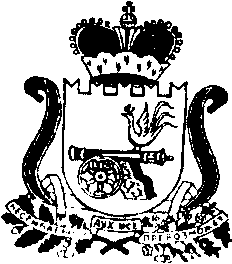 